Красноярский край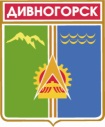 Дивногорский городской Совет депутатовР Е Ш Е Н И Е23.04.2015          		              г. Дивногорск                            № 52–328- ГСО присвоении МАОУ гимназия №10 имени А.Е.Бочкина На основании ходатайства отдела образования администрации                    г. Дивногорска, обращения руководителя МАОУ гимназия №10 о присвоении МАОУ гимназия №10 имени А.Е.Бочкина, руководствуясь статьей 26 Устава города Дивногорска, Дивногорский городской Совет депутатов РЕШИЛ:Присвоить муниципальному автономному общеобразовательному учреждению гимназия №10 имя директора строительства Красноярской гидроэлектростанции А.Е.Бочкина.Настоящее решение вступает в силу со дня подписания.Глава города	Е.Е. Оль Председатель Дивногорского городского Совета депутатов	А.В. Новак 